KARAMANOĞLU MEHMETBEY ÜNİVERSİTESİ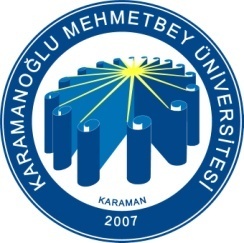 SOSYAL BİLİMLER MESLEK YÜKSEKOKULUTurizm ve Otel İşletmeciliği-Aşçılık Programları2020-2021 Eğitim Öğretim Yılı Staj Takvimi114 - 20 HAZİRANStaj başvuru formunun web sayfasından alınması221 - 27 HAZİRANDanışmanlar tarafından staj dosyalarının dolduruluş biçiminin öğrencilere örneklerle açıklanması328 HAZİRANÖğrencilerin staj yapacakları iş yerlerinin okula bildirilmesinin son günü(İşyeri staj kabul belgeleri danışman hocalara teslim edilecektir.)430 HAZİRANDanışmanlar tarafından staj yapacak öğrenci listelerinin (İşe giriş bildirgelerinin düzenlenmek üzere) Müdürlüğe teslim edilmesi 55 TEMMUZ - 25 AĞUSTOSAşçılık ve Turizm Programları için staj uygulaması(45 iş günü- cumartesi günü ve resmi tatiller dahil)65 TEMMUZ - 25 AĞUSTOSÖğrencilerin staj yerlerinde denetlenmesi718 EKİM - 29 EKİMStaj dosyalarının danışmanlara teslimi825 EKİM - 5 KASIMStaj değerlendirmelerin yapılması ve notların sisteme girilmesi